Reading and Writing Code on Grids Behaviours/StrategiesReading and Writing Code on Grids Behaviours/StrategiesReading and Writing Code on Grids Behaviours/StrategiesStudent describes the movement from onelocation to another on a grid, but code is notaccurate.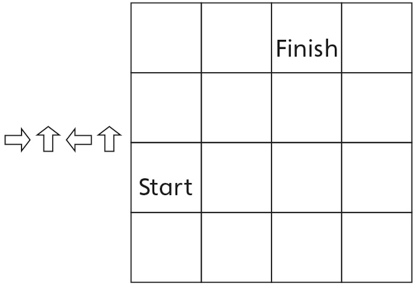 Student describes the movement from onelocation to another on a grid, but writes code by counting squares instead of steps, resulting in one extra arrow.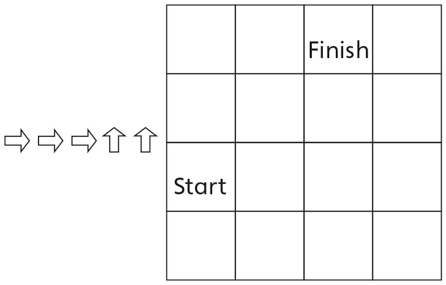 Student describes the movement from onelocation to another on a grid and accuratelywrites code, but struggles to check if partner’scode is correct.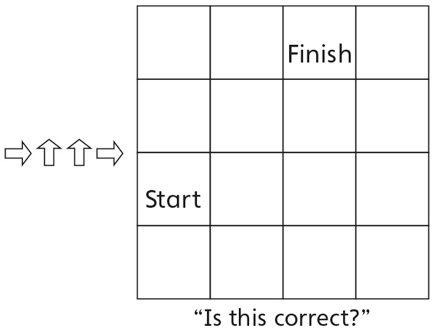 Observations/DocumentationObservations/DocumentationObservations/DocumentationStudent describes the movement from onelocation to another on a grid and writes accurate code, but struggles to write code from memory.“How can I write the code withoutseeing the grid?”Student describes the movement from onelocation to another on a grid and writes codefrom memory, but there are small mistakes.Student describes the movement from onelocation to another on a grid and writes accurate codes, with and without seeing a grid.Observations/DocumentationObservations/DocumentationObservations/Documentation